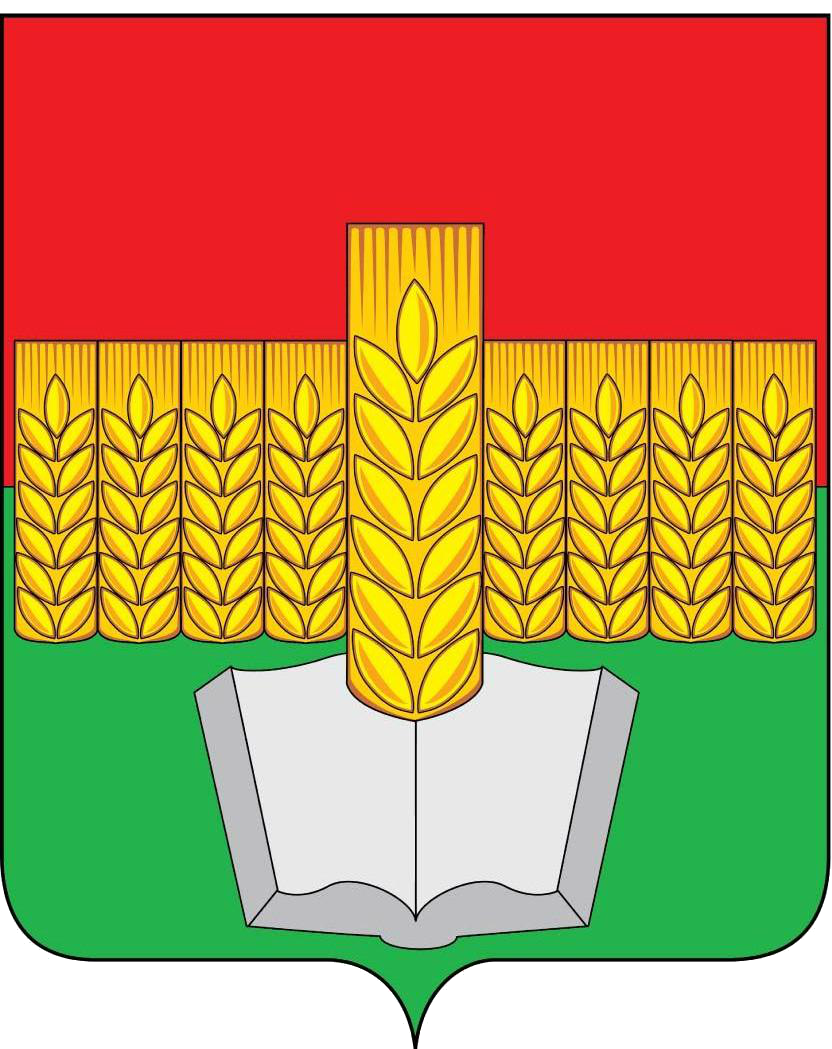 Руководителям МООУважаемые коллеги!В соответствии с п. 4.11 Порядка проведения и проверки итогового сочинения (изложения) в образовательных организациях на территории Ростовской области, утвержденного приказом минобразования Ростовской области от 15.10.2019 № 772 (в редакции приказа минобразования Ростовской области от 29.10.2021 № 962), об информировании под подпись привлекаемых к проведению и проверке итогового сочинения (изложения) специалистов и не позднее чем за день проверки руководителем готовности образовательной организации к проведению итогового сочинения (изложения) направляю рекомендуемые к использованию в работе:           акт проверки готовности образовательной организации к проведению итогового сочинения (изложения) (приложение № 1); акт об ознакомлении специалистов, привлекаемых к проведению и проверке итогового сочинения (изложения), c Порядком проведения и проверки итогового сочинения (изложения) (приложение № 2).Прошу данную информацию принять к исполнению.Приложение: на 2л. в 1 экз.Начальник	управления	 образования				        Л.М. КалашниковаПриложение № 1АКТпроверки готовности образовательной организации к проведению итогового сочинения (изложения) не позднее чем за день до начала проведения итогового сочинения (изложения)Дата - __.___.20__Наименование общеобразовательной организации__________________________________________________________________________________Подпись руководителяобщеобразовательной организации      _____________  (                                  )Дата заполнения _________________Приложение № 2АКТоб ознакомлении специалистов, привлекаемых к проведению и проверке итогового сочинения (изложения), о порядке проведения и проверки итогового сочинения (изложения)Подпись члена комиссииобщеобразовательной организации      _____________  (                                  )Дата заполнения _________________№ п/пНаличие Отметка о наличии 1.Работающие часы, находящиеся в поле зрения участников, в каждом кабинете2.Листы бумаги для черновиков на каждого участника итогового сочинения (изложения) (минимальное количество – два листа), а также дополнительные листы бумаги для черновиков3.Подготовленные в необходимом количестве инструкции для участников итогового сочинения (изложения), зачитываемые членом комиссии образовательной организации по проведению итогового сочинения (изложения) в учебном кабинете перед началом проведения итогового сочинения (изложения) (одна инструкция на один кабинет)4. Инструкции для участников итогового сочинения (изложения) (на каждого участника)5.Приказ образовательной организации о дежурных, находящихся в местах проведения6.Распечатанные  бланки  итогового сочинения (изложения) и отчетные  формы  для проведения итогового сочинения (изложения) (в случае печати бланков в образовательной организации)  или полученные  и доставленные  бланки в образовательные организации (в случае получения бланков итогового сочинения (изложения) в местах, определенных органами местного самоуправления муниципальных районов и городских округов в сфере образования)7.Необходимое количество учебных кабинетов в образовательной организации для проведения итогового сочинения (изложения) и распределение между ними участников итогового сочинения (изложения) в произвольной форме8.Работоспособные  технические средства  в помещении для руководителя9.Работоспособные средства видеонаблюдения в режиме off-line в учебных кабинетах10.Орфографические словари для участников итогового сочинения, орфографические и толковые словари для участников изложения№ п/пОзнакомлен с:1Методическими материалами Рособрнадзора, рекомендуемыми к использованию при организации и проведении итогового сочинения (изложения)2Порядком проведения и проверки итогового сочинения (изложения) в образовательных организациях на территории Ростовской области, утвержденного приказом минобразования Ростовской области от 15.10.2019 № 772 (в редакции приказа минобразования Ростовской области от 29.10.2021 № 962)3Инструкцией, определяющей порядок работы членов комиссий образовательной организации по проведению и проверке итогового сочинения (изложения)4Правилами заполнения бланков итогового сочинения (изложения)